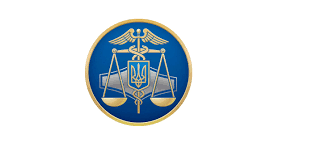 Щодо соціальної підтримки платників податківна період здійснення обмежувальних протиепідемічних заходів, запроваджених з метою запобігання поширенню на території України гострої респіраторної хвороби COVID-19, спричиненої коронавірусом SARS-CoV-2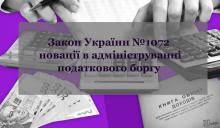 За ініціативи Президента України, Верховною Радою України прийнято Закон України від 04 грудня 2020 року №1072-ІХ «Про внесення змін до Податкового кодексу України та інших законів України щодо соціальної підтримки платників податків на період здійснення обмежувальних протиепідемічних заходів, запроваджених з метою запобігання поширенню на території України гострої респіраторної хвороби COVID-19, спричиненої коронавірусом SARS-CoV-2», який набрав чинності 10.12.2020 року.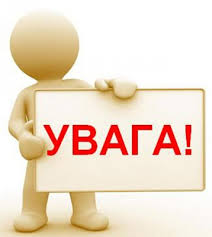 У цілому положення Закону № 1072-ІХ стосуються підтримки платників податків на період здійснення обмежувальних протиепідемічних заходів, запроваджених з метою запобігання поширенню на території України гострої респіраторної хвороби COVID-19, спричиненої коронавірусом SARS-Co V-2, проте деякі з них спрямовані на врегулювання податкового боргу платників податків та заборгованості з єдиного внеску, зокрема щодо:збільшення мінімального порогу суми податкового боргу з 1020 грн. до 3060 грн., до якої не застосовуються заходи стягнення, пов'язані з направленням податкової вимоги, застосуванням до майна платника податків податкової застави, а відлік строку давності для стягнення за таких умов не розпочинається;списання податкового боргу, загальна сума якого за усіма податками і зборами не перевищує 3060 гривень, який обліковувався станом на 1 листопада 2020 року та залишився несплаченим/непогашеним станом на дату списання такого боргу;відстрочення податкового боргу, загальна сума якого не перевищує 6800 гривень для платників податків - фізичних осіб;прощення фінансових санкцій за умови прискореної сплати основної суми податкового боргу платникам податків фізичним і юридичним особам, що виник станом на 01.11.2020 року, за умови сплати поточних грошових зобов’язань протягом 6 місяців;списання сум заборгованості з єдиного внеску несплачених станом на 1 грудня 2020 року, нарахованих фізичним особам – підприємцям, які за період 1 січня 2017 року до 1 грудня 2020 року не отримано дохід (прибуток) від їх діяльності та припинили свою підприємницьку діяльність та подали заяву про списання до 
01 березня 2021 року.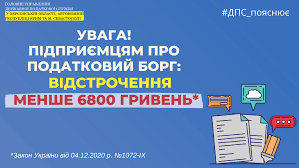 Щодо відстрочення податкового боргу по фізичним особамПодатковий борг платників податків - фізичних осіб, у тому числі самозайнятих осіб, який у загальній сумі не перевищує 6800 гривень, може бути врегульований у такому порядку.Сума податкового боргу (у тому числі штрафні санкції, пеня та проценти за користування розстроченням/відстроченням), що обліковувалася за такими платниками податків станом на 1 грудня 2020 року і залишилась непогашеною станом на дату надання відстрочення, може бути відстрочена до 29 грудня 2021 року. Відстрочення здійснюється контролюючим органом за місцем обліку платника податків - фізичної особи за його заявою. Відстрочення надається без нарахування процентів за користування таким відстроченням.У разі погашення платником податків повної суми відстроченого податкового боргу не пізніше визначеного цим пунктом строку штрафні санкції і пеня, передбачені цим Кодексом, на такі сплачені відстрочені суми не застосовуються та не нараховуються, а застосовані (нараховані) коригуються до нульових показників.У разі непогашення платником податків повної суми відстроченого податкового боргу до настання визначеного цим пунктом строку, а також у разі її погашення після 29 грудня 2021 року, штрафні санкції і пеня на відстрочені суми, що залишаться непогашеними, нараховуються у загальному порядку згідно з вимогами цього Кодексу.При наданні відстрочення згідно з цим пунктом норми статті 100 цього Кодексу не застосовуються.»Відстрочення буде здійснюватися лише платникам, які станом на 01.12.2020 мали податковий борг за усіма податками та зборами, що визначені у статтях 9, 10 Кодексу, загальна сума якого сукупно за усіма місцями обліку такого боргу не перевищує 6800,00 гривень, і який залишився несплаченим станом на дату подання ним заяви до органу ДПС.Платники податків оформлюють у довільній формі заяви про відстрочення податкового боргу і подають їх до територіальних органів ДПС у будь-який зручний для платника спосіб. Якщо у платника податків наявний податковий борг, що обліковується у декількох територіальних органах ДПС, заява надається до кожного такого органу окремо.У разі надходження відповідної заяви до територіального органу ДПС наявність податкового боргу має перевірятися, зокрема, з використанням режиму «Перевірка наявності податкового боргу у платника по Україні в цілому» підсистеми «Облік платежів» ІТС «Податковий блок» (далі - ІТС).Якщо платник згідно з даними ІТС станом на 01.12.2020 мав податковий борг, що перевищує 6800,00 гривень, який залишається несплаченим станом на дату надання заяви, платнику у місячний термін направляється відмова у довільній формі із належним обґрунтуванням причин такої відмови.У разі відповідності платника податків критеріям, визначеним у пункті І2, органом ДПС надається відстрочення податкового боргу, дані про що вносяться до ІТС (режим «Ведення розстрочок/відстрочок») за окремим типом документа-підстави та зазначенням терміну нарахування сум, що відстрочуються 29.12.2021 року.При відстроченні не застосовуються положення статті 100 Кодексу, у тому числі не приймається рішення про відстрочення податкового боргу та не укладається відповідний договір, не нараховуються проценти за користування відстроченням.Якщо платник податків погасив суму відстроченого податкового боргу у повному обсязі раніше, ніж 29.12.2021, такий платник може подати до органу (органів) ДПС заяву (заяви) щодо скорочення терміну відстрочення.Територіальний орган ДПС на підставі такої заяви та підтвердження надходження коштів у рахунок сплати відстроченої суми податкового боргу до бюджету, вносить зміни до сформованого ІТС графіку відстрочення, а саме змінює термін сплати за графіком на дату фактичної сплати відстроченої суми.У разі непогашення платником податків повної суми відстроченого податкового боргу до настання визначеного пунктом 12 строку (29.12.2021), а також у разі її погашення після 29.12.2021, штрафні санкції і пеня на відстрочені суми, що залишаться непогашеними, нараховуються у загальному порядку згідно з вимогами Кодексу.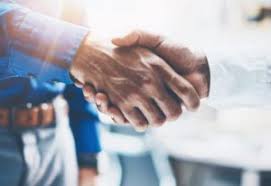 Щодо списання штрафних санкцій та пеніУ разі погашення у повному обсязі грошовими коштами платниками податків протягом шести місяців з дня набрання чинності Законом України «Про внесення змін до Податкового кодексу України та інших законів України щодо додаткової підтримки платників податків на період здійснення обмежувальних протиепідемічних заходів, запроваджених з метою запобігання поширенню на території України гострої респіраторної хвороби COVID-19, спричиненої коронавірусом SARS-CoV-2» суми податкового боргу (без штрафних санкцій, пені, крім несплачених процентів за користування розстроченням/ відстроченням), що виник станом на 1 листопада 2020 року, та за умови сплати поточних податкових зобов'язань у повному обсязі, штрафні санкції і пеня, що залишилися несплаченими на дату повної сплати такого податкового боргу, підлягають списанню у порядку, визначеному для списання безнадійного податкового боргу, за заявою платника податків.Положення цього пункту не застосовується щодо:великих платників податків, що відповідають критеріям, визначеним підпунктом 14.1.24 пункту 14.1 статті 14 Кодексу;осіб, на яких поширюються судові процедури, визначені Кодексом України з процедур банкрутства;осіб, відносно яких наявні судові рішення, що набрали законної сили, якими розстрочено (відстрочено) стягнення податкового боргу;банків, на які поширюються норми Закону України «Про систему гарантування вкладів фізичних осіб»;осіб, які мають податковий борг з митних платежів;осіб, які мають заборгованість зі сплати санкцій за порушення законодавства у сфері зовнішньоекономічної діяльності та пені.Штрафні санкції і пеня, що підлягають застосуванню та нарахуванню у зв'язку зі сплатою такого податкового боргу, не підлягають застосуванню та нарахуванню, а нараховані підлягають коригуванню до нульових показників.»Платники податків на яких поширюється положення пункту 23 підрозділу 10 розділу XX Кодексу, які виявлять бажання скористатися можливістю списання податкового боргу з штрафних санкцій та пені за умови слати податкового боргу за основним платежем, мають подати до органу ДПС за місцем обліку такого податкового боргу заяву про на наміри скористатись положеннями пункту 23 підрозділу 10 розділу XX Кодексу у довільній формі.У такій заяві обов'язково зазначається сума податкового боргу, яку платник планує погасити протягом 6 місяців з дня набрання чинності Законом № 1072-ІХ (без штрафних санкцій, пені, крім несплачених процентів за користування розстроченням/відстроченням), що виник станом на 01.11.2020, а також його зобов'язання щодо сплати протягом цього періоду поточних грошових зобов'язань у повному обсязі.Органи ДПС, які отримали від платників відповідні заяви, здійснюють постійний моніторинг погашення платником податкового боргу з основного платежу.У разі повної сплати платником податків суми податкового боргу з основного платежу у визначений пунктом 23 підрозділу 10 розділу XX Кодексу строк, штрафні санкції не застосовуються, а пеня - не нараховуєтьсяШтрафні санкції і пеня, що підлягають застосуванню та нарахуванню у зв'язку зі сплатою такого податкового боргу, не підлягають застосуванню та нарахуванню, а нараховані підлягають коригуванню до нульових показників.Якщо платником податків не сплачено суми податкового боргу з основного платежу або сплачено частково / з порушенням строків, пунктом 23, штрафні санкції і пеня, будуть нараховуватися у загальному порядку згідно з вимогами Кодексу.      Щодо списання єдиного внеску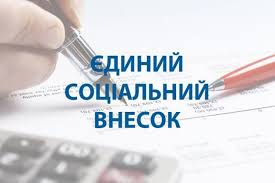 Підлягають списанню у порядку, визначеному Законом про ЄСВ, несплачені станом на 1 грудня 2020 року суми недоїмки, нараховані фізичним особам – підприємцям (крім фізичних осіб – підприємців, які обрали спрощену систему оподаткування) та особам, які провадять незалежну професійну діяльність, за період з 1 січня 2017 року до 1 грудня 2020 року, а також штрафи та пеня, нараховані на ці суми недоїмки, у разі якщо дотримано такі умови:такими платниками у відповідних місяцях періоду з 1 січня 2017 року до 1 грудня 2020 року не отримано дохід (прибуток) від їх діяльності, що підлягає обкладенню податком на доходи фізичних осіб; якщо до 1 березня 2020 року подано необхідні документи для фізичних осіб – підприємців (крім фізичних осіб – підприємців, які обрали спрощену систему оподаткування): заяву про державну реєстрацію припинення підприємницької діяльності, яка подається державному реєстратору за місцем знаходження реєстраційної справи фізичної особи – підприємця (якщо така заява не подавалася раніше); заяву про списання заборгованості (подається на ім’я начальника відповідного територіального управління ДПС у довільній формі);звітність відповідно до вимог частини другої статті 6 Закону про ЄСВ за період з 1 січня 2017 року до 1 грудня 2020 року, які подаються до податкового органу за основним місцем обліку (якщо така звітність не подавалася раніше або була подана з помилками).